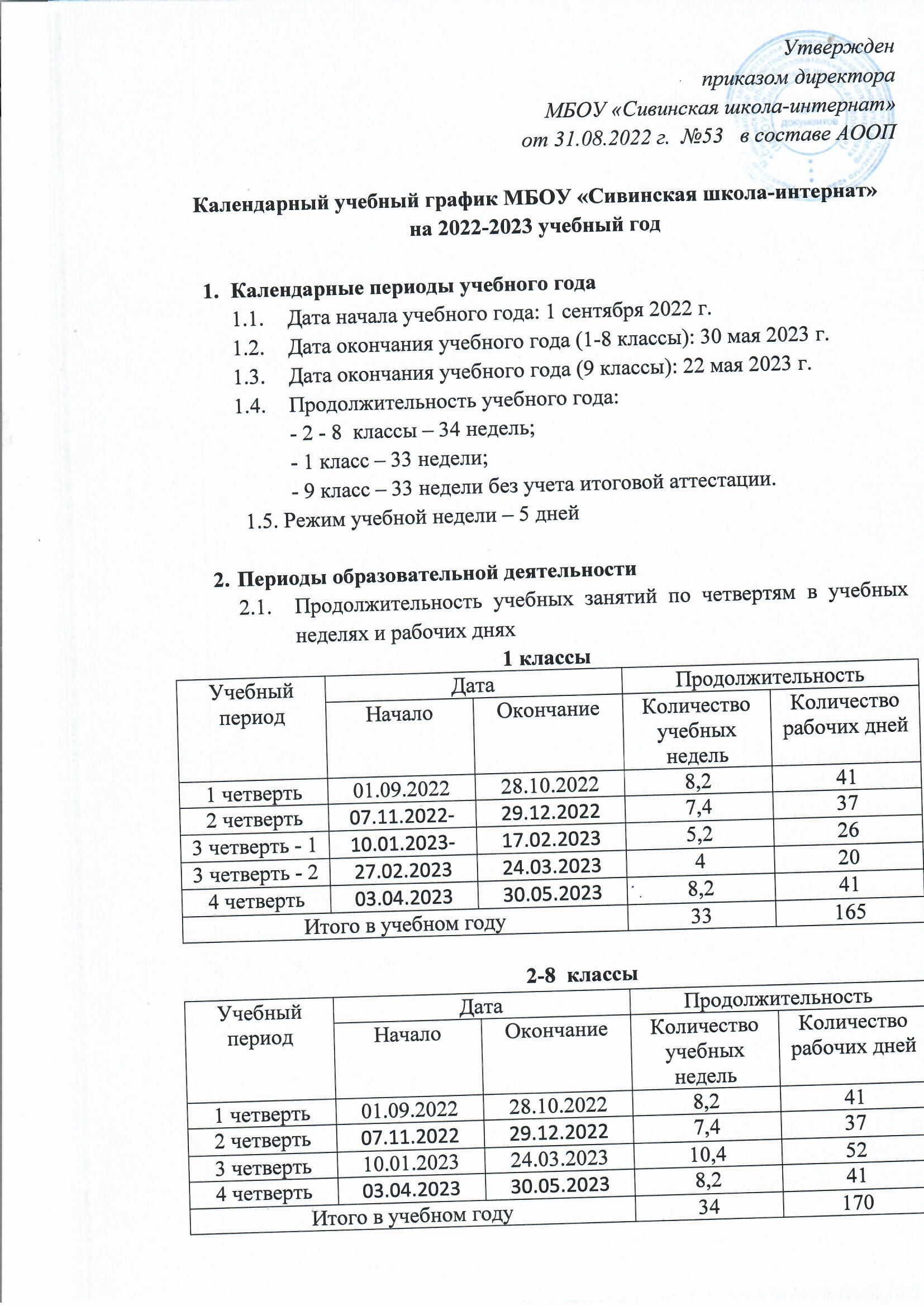 9 классыПродолжительность каникул, праздничных и выходных дней1 классы2-8 классы9 классыДля обучающихся 9-х классов учебный год завершается в соответствии с расписанием итоговой аттестации. В календарном учебном графике период определен примерно.Распределение образовательной недельной нагрузки1 – 4 классы5 – 9 классыУчебный периодДатаДатаПродолжительностьПродолжительностьУчебный периодНачалоОкончаниеКоличество учебных недельКоличество рабочих дней1 четверть01.09.202228.10.20228,2412 четверть07.11.202229.12.20227,4373 четверть10.01.202324.03.202310,4524 четверть03.04.202330.05.20238,241Итоговая аттестация22.05.202326.05.202315Итого в учебном году без учета итоговой аттестацииИтого в учебном году без учета итоговой аттестацииИтого в учебном году без учета итоговой аттестации33165Итого в учебном году с учетом итоговой аттестацииИтого в учебном году с учетом итоговой аттестацииИтого в учебном году с учетом итоговой аттестации34170Каникулярный период /неучебные дни/ДатаДатаПродолжительность в календарных дняхКаникулярный период /неучебные дни/НачалоОкончаниеПродолжительность в календарных дняхОсенние каникулы29.10.202206.11.20229Зимние каникулы30.12.202209.01.202311Дополнительные каникулы18.02.202326.02.20239Весенние каникулы25.03.202302.04.20239Летние каникулы31.05.202331.08.202393Праздничные дни, не вошедшие в каникулы и выходные23.02.202324.02.202308.03.202301.05.202308.05.202309.05.202323.02.202324.02.202308.03.202301.05.202308.05.202309.05.20236Выходные дни, не вошедшие в каникулыВыходные дни, не вошедшие в каникулыВыходные дни, не вошедшие в каникулы66ИтогоИтогоИтого200Каникулярный периодДатаДатаПродолжительность в календарных дняхКаникулярный периодНачалоОкончаниеПродолжительность в календарных дняхОсенние каникулы29.10.202206.11.20229Зимние каникулы30.12.202209.01.202311Весенние каникулы25.03.202302.04.20239Летние каникулы31.05.202331.08.202393Праздничные дни, не вошедшие в каникулы и выходные23.02.202324.02.202308.03.202301.05.202308.05.202309.05.202323.02.202324.02.202308.03.202301.05.202308.05.202309.05.20236Выходные дни, не вошедшие в каникулыВыходные дни, не вошедшие в каникулыВыходные дни, не вошедшие в каникулы66ИтогоИтогоИтого195Каникулярный периодДатаДатаПродолжительность в календарных дняхКаникулярный периодНачалоОкончаниеПродолжительность в календарных дняхОсенние каникулы29.10.202206.11.20229Зимние каникулы30.12.202209.01.202311Весенние каникулы25.03.202325.03.20239Летние каникулы31.05.202331.08.202393Праздничные дни, не вошедшие в каникулы и выходные23.02.202324.02.202308.03.202301.05.202308.05.202309.05.202323.02.202324.02.202308.03.202301.05.202308.05.202309.05.20236Выходные дни, не вошедшие в каникулыВыходные дни, не вошедшие в каникулыВыходные дни, не вошедшие в каникулы66ИтогоИтогоИтого195Образовательная деятельностьНедельная нагрузка (5-дневная учебная неделя)в академических часахНедельная нагрузка (5-дневная учебная неделя)в академических часахНедельная нагрузка (5-дневная учебная неделя)в академических часахНедельная нагрузка (5-дневная учебная неделя)в академических часахОбразовательная деятельность1 (1доп) классы2 классы3 классы4 классыУрочная21232323Образовательная деятельностьНедельная нагрузка (5-дневная учебная неделя)в академических часахНедельная нагрузка (5-дневная учебная неделя)в академических часахНедельная нагрузка (5-дневная учебная неделя)в академических часахНедельная нагрузка (5-дневная учебная неделя)в академических часахНедельная нагрузка (5-дневная учебная неделя)в академических часахОбразовательная деятельность5 классы6 классы7 классы8 классы9 классыУрочная2930323332